Supplementary Figure 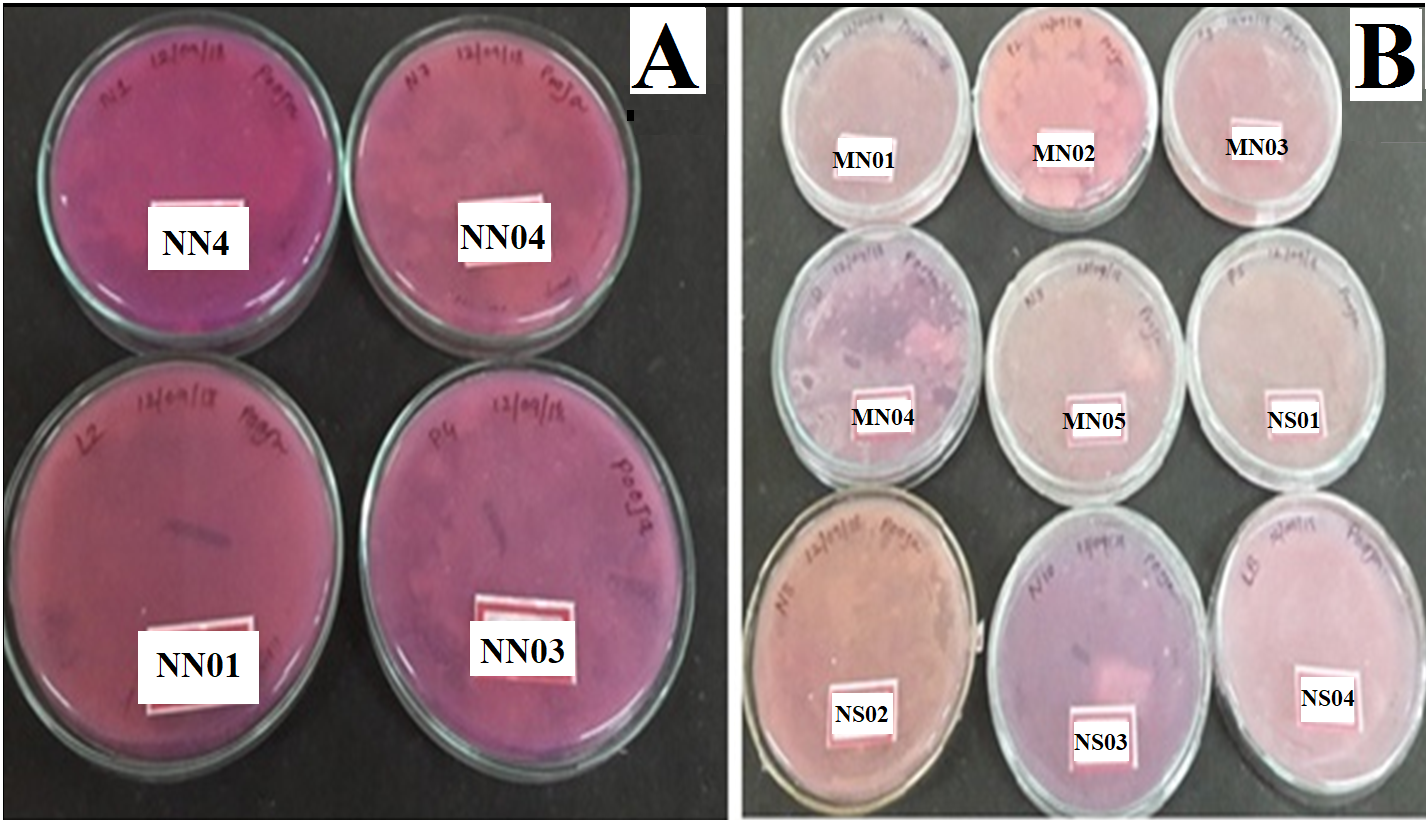 Supplementary Figure S1. Screening of ureolytic yeast strains (A) The yeast strains viz. Candida tropicalis NN4, Spathospora sp. NN04, Wicherhamomyces anomalus VIT-NN01 and Candida dubliniensis showed positive results for urease production. (B) The yeast strains viz. Yarowia lypolytica VIT-MN01, Kluveromyces lactis VIT-MN02, Lipomyces starkeyi VIT-MN03, Saccharomycopsis fibuligera VIT-MN04, Brettanomyces custersianus VIT-MN05, Rhodotorula sp. NS01, Hanseniaspora opuntiae NS02, Debaryonyces hansenii NS03 and Haseniaspora valbyensis NS04 showed negative results for urease production.